ASCCC Fall Area C MEETING Agenda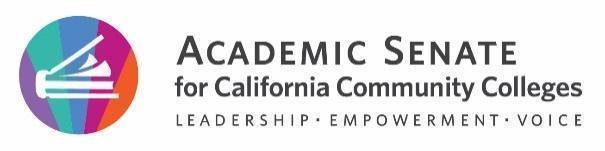 Friday, October 27, 2023  9:00 am – 2:00 pmZoom Events Registration LinkASCCC Reports and Information    9:00a.m. - 11:00a.m.Call to Order and Adoption of the Agenda Welcome ASCCC President’s Report, Q & A—Cheryl Achenbach, ASCCC President  ASCCC Foundation Report, Q & A—Karen Chow, ASCCC Foundation PresidentReview of Resolutions Process—Erik Reese, ASCCC Resolutions Chair Disciplines List—Eric Wada, ASCCC Standards and Practices Committee ChairProposals: Artificial Intelligence, Art, NursingBreak    11:00a.m.-11:15a.m Areas Convene to Zoom Breakout Rooms 11:15a.m.-2:00p.m.Area Representative WelcomeMeeting Google driveApproval of Minutes from Spring 2023 Area C MeetingResolutions Review of Area Resolutions Packet Proposed Resolutions and Amendments from the Area Reminder to complete delegate form and send to events@asccc.org by Nov 13Lunch Break 12:30pm-1:00pm (ish)Areas Continue to Convene in Zoom Breakout Rooms 1:00p.m. - 2:00p.m.Area C Future Meeting LocationsSpring 2023 – Mt. San Antonio College in Walnut, CAFall 2024 – Los Angeles Mission College in Sylmar, CAReports and Updates from Local CollegesQ & A with ASCCC President & Vice PresidentAnnouncementsExemplary Program Award—Nov 52023 Fall Plenary Session—Nov 16-18 in Costa MesaAdjournment 